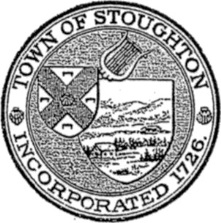 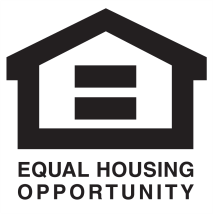 BOARD MEETINGAGENDASeptember 24, 20196:30 p.m.Call Meeting to OrderRoll Call of Members Consent AgendaBoard Meeting MinutesMonthly Financial Report Vacancy Report Tenant Account ReceivablesOvertime Report Ratification  Bill ScheduleMonthly Bill Schedule Executive Director’s Report	New BusinessACOPRenewal of Elevator Services ContractRenewal of Snow Removal Services ContractFunding for Resident Service CoordinatorsAny other business that the board deems necessary Old Business     a.	Dedication of Conference RoomMeeting Adjournment		Please note: This meeting will be held at 4 Capen Street, Board Room lower level at 6:30 p.m.